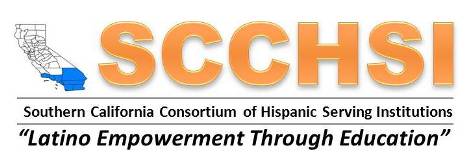 Spring 2015 Meeting Agenda— Citrus College1000 W. Foothill Blvd, Glendora, CA 91741Center for Innovation 159 (Parking in the east end of E6)Friday, May 08, 2015 — 9:30am-2:15pm9:30		Check-In/Continental Breakfast10:00		Welcome – Martha McDonald, Citrus College Dean of Students        			       Enrique Murillo, Jr., SCCHSI President10:15		Campus Welcome – Geraldine Perri, Superintendent/President10:30		Collaboration with CAHSI - Computing Alliance of Hispanic Serving Institutions			Mohsen Beheshti, Chair, Computer Science Department               California State University, Dominguez Hills10:50		Helping or Hindering? State Policies & Latino College Completion in CaliforniaAudrey E. Dow, Vice President, External Affairs and Operations, The Campaign for College Opportunity11:30		California Higher Education Budget / CSU ImpactionDaniel Estrada, Co-Chair, Latino Educational Attainment CommitteeCALIFORNIA LULAC12:00		Lunch1:00		Funding & Policy UpdatesErica Romero, Executive Director of Western States Legislative Affairs, HACU(invited)1:30		SCCHSI Objectives, Action Items, Elections Discussion2:00 		Announcements & Forthcoming Conferences2:15		Closing Remarks & AdjournTo register go to:  http://events.constantcontact.com/register/event?llr=ywih55cab&oeidk=a07eaq729y3a870fca2